RETTELSER I SEKOIANår du ønsker rettelser i Sekoia skal du udfylde følgende inden du sender opgaven videre til en Superbruger.  Opgavens titel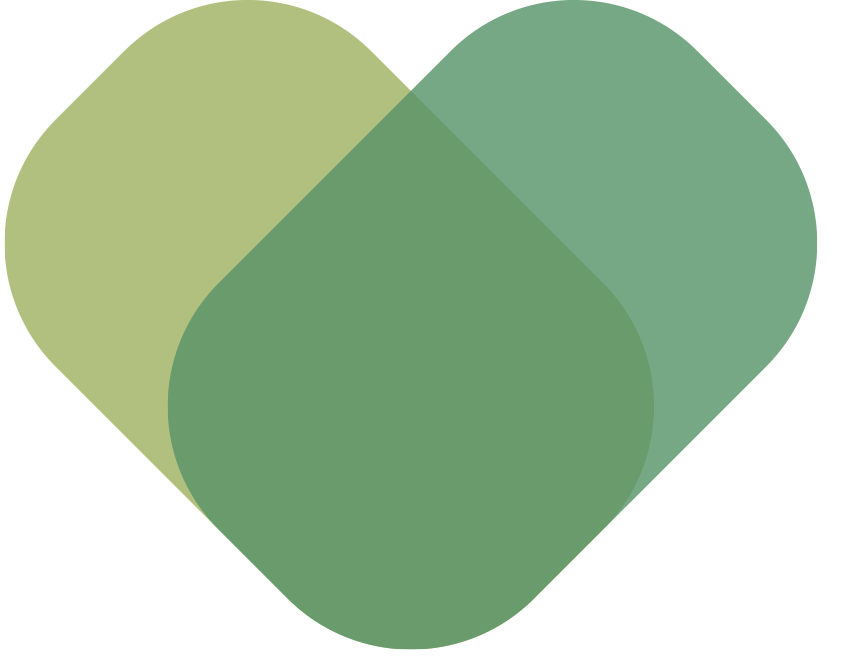 F.eks. Aktivitet, Bad, Måltid osv.   Opgavens beskrivelse Beskrivelse af hvordan opgaven skal udføres. F.eks. med gode eksempler på hvordan det bedst muligt lykkedes – tavs viden. I beskrivelsen kan også indgå viden om hvad borgeren selv kan.  Opgavens tidsinterval Tidsintervallet indikerer i hvilket tidsrum opgaven som udgangspunkt bør udføres. Det kan f.eks. være at et bad bør forsøgt udført mellem 8.00-14.00.  Opgavens tidTiden indikerer hvor meget tid medarbejderne ca. skal bruge på at udføre opgaven.   Opgavens gentagelsesmønsterHvornår skal opgaven forekomme på borgerens opgaveliste? Skal det være dagligt (hele ugen), udvalgte dage i ugen, x-antal gange i måned osv. Det kan også være f.eks. hver anden uge.   Er opgaven en del af et indsatsmål eller delmål?Hvis opgaven er en del af et indsatsmål (fra Nexus) skrives her hvilket indsatsmål det drejer sig om. F.eks. Indsatsmål 1, Mobilitet.  Er der et eller flere nye indsatsmål?Hvis der er nye indsatsmål I Nexus skrives der her hvilke mål det drejer sig om. Dette gøres ved at henvise til det eller de konkrete indsatsmål i Nexus her. F.eks. Indsatsål 1, Mobilitet.  